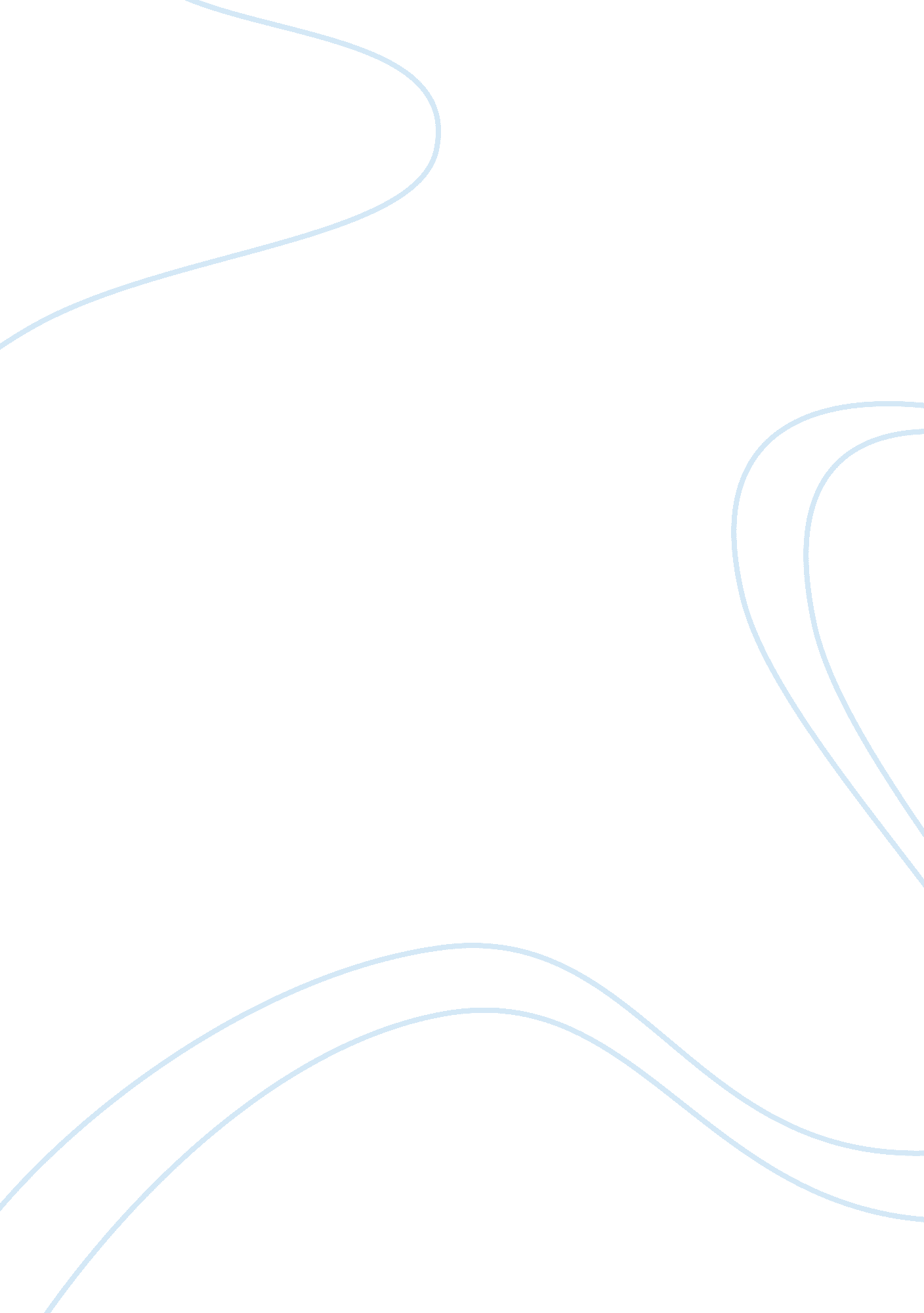 The cooperation and innovation that tesla motors carries outBusiness, Company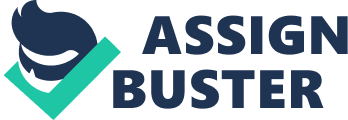 Progress report for Capstone Project which is followed by the discussion of the cooperation and Innovation that Tesla Motors carries out. Since Tesla Motors produces only battery electric vehicles (BEVs), this study focuses on that market segment. Organizational culture, Business strategies and social responsibility of the Tesla company. This Report is about Tesla, Inc., which was established in 2003 by a group of engineers in Silicon Valley whose goal was to create zero-emission electric cars better than gasoline automobiles and to accelerate the advent of sustainable transport by providing compelling, mass-market electric cars at the earliest opportunity. Tesla is not only an automaker. It is an innovative technology-based organization with an attention on energy advancement. Its CEO is American’s most notable business entrepreneur, Elton Musk. 1. Tesla’s Entrepreneurship and innovation Strategy According to The outcomes of environmental change, 2018 , the most recent perspective of environmental change and its overwhelming impact on the environment has researchers, lawmakers, and the business network stressed over about the contribution of human exercises to the generation of ozone-depleting substances, for example, the carbon dioxide radiated via autos (Transportation’s Role in Climate Change, 2018). According to Dess and Lumpkin (2005), Corporate entrepreneurship proved to be vital for corporations in effectively developing and executing new pursuits that restore their innovation and product portfolios since business sectors as well as their current products mature (Dess and Lumpkin 2005). A considerable numberv of existing enterprises, including huge car producers, have issues in actualizing corporate business. As indicated by an exploration of Garvin and Levesque (2006), existing enterprises are planed to guarantee their built up organizations’ prosperity including current structures, clients, items and advancements. Likewise, Wolcott and Lippitz (2007) express that, organizations are principally concentrating on those developments that can accommodate their present business exercises. That way, they may pass up on chances because of the way that they neglect to understand the significance for new plans of action. Furthermore, corporate enterprise can be impeded by new advancements that might be considered as “ not invented here” and accordingly threatening the current power structures of an organization (Freeman and Engel, 2007). Reuer et al. (2011) express that pioneering unions, includinggreentechnology ones, are essential for the new types of innovations, association and competition. A great deal of community oriented standards are utilized by numerous organizations keeping in mind the end goal to recognize, enhance and guarantee their supportable upper hand and grow new techniques Open Innovation in EVs: A contextual analysis of Tesla Motors 14 (Dyer et al., 2001). A few examples of that context are hybrid vehicles and plug-in EVs, media and publishing distribution, banking and investing, smart phones, digital TV and Apple’s portable devices (iPhone, iPod, iPad). Also, strategic partnerships are getting expanded as far as number and significance. These days, they establish a center key focused part in numerous ventures and green-innovation enterprising firms over the U. S. furthermore, E. U. (Holmerg and Cummings, 2009). In U. S. and global markets, the competitive paradigm has been transformed from a firm-to-firm to a system to-arrange rivalry by vital organizations and systems of associations (Lorenzoni and Baden-Fuller, 1995). As indicated by Beaume and Midler (2009), the green-innovation vehicle market is a case of development in collusion based competition and innovation. Also, alliancebased innovationcan in a general sense move the client’s offer. That way, those troublesome innovation developments can be a huge impact of single association’s upper hand (Aggeri et al., 2009). Finally, Holmberg (2011) suggests that tesla can benefit by positioning themselves at the focal point of substantial between authoritative coalitions and take after more deliberately outlined union portfolios that can be changed progressively over the long run. This entrepreneurship strategy is significant for new innovative entrepreneurial ventures and EV corporate entrepreneurs. According to the structure of China’s oil industry, 2018, the Intergovernmental Panel on Climate Change (IPCC), which incorporates in excess of 1, 300 researchers from the United States and different countries, has determined a temperature ascent of 2. 5 to 10 degrees Fahrenheit throughout the following century. Moreover, the staggering increase in the creation of mechanical yield in China, just the same as other modern production centers, for example, Germany and the USA, has accelerated the depletion of worldwide oil reserves. The blast of mechanical yield is driven by the endeavor to fulfill the insatiable utilization and the expanding interest for buyer products around the globe (structure of China’s oil industry, 2018) Tesla’s organizational culture and Business Enviornment According to the Eberhard, (2006). The extent of the report investigation, the effect of authoritative culture change that occurred after Elon Musk joined and assumed control administration position in the organization. In the underlying long periods of consolidation of the organization Martin Eberhard and Marc Tarpenning financed the organization. At that point, Series A, series of subsidizing was started in which Musk drove as he had participated as Chairman and had certain operational jobs. He turned into the controlling speculator from the first round of subsidizing as he had put a lot of individual assets into the business adding up to USD$7. 5 million. Tesla was built up with a plan to popularize electric vehicle with propelling of sports cars and afterward changing into manufacturing standard vehicles like sedans, moderate compacts for mass markets. The organization was successful in grabbing orders by marking production contracts with Group Lots. In Series B ventures additionally, Musk drove the investment and in its third round it pulled in business people as Google organizers Sergey Brin and Larry Page. With high measures of speculations acquired from such adjusts the organization was prepared to develop and walk ahead. Regardless of such high ventures Musk features, there was a need in the organization to diminish the workforce to 10% because of representative burnout factors (Frey, 2011). Post-2008 when Musk expected CEO at Tesla Motors, evacuated 25% of its representatives and added another round of financing to spare the organization. The year 2009 shows a progression of historic point occasion for the organization as US$187 million was raised where Musk had a critical commitment. Model S was shown at a question and answer session that pulled in Germany’s Daimler AG for speculation of US$ 50 million additionally Toyota contributed noteworthy sum like Daimler AG. Elon Musk assumed a drastically transformative job at Tesla Motors on numerous occasions sparing the organization from bankruptcy (Bird, 2010). According to the Sustainable advancement, (2016), Musk has been currently improving and conceiving ways and means by which the organization can perform and set up a practical future. Subsequently, the report examines the change into hierarchical culture achieved by Musk through his arrangement of undertakings and pledge to authoritative goals. Rapid oil consumption has expanded the call for inexhaustible and enhanced wellsprings of vitality given the unsustainability of oil-subordinate monetary advancement. Consequently, in 2014, goals by the UN General Assembly proclaimed 2014-2024 the United Nations Decade of Sustainable Energy for All Elton Musk, CEO of Tesla, Inc. (some time ago Tesla Motors) trusts that later on sun oriented and wind homesteads can give electric power when the sun isn’t sparkling and when the breeze isn’t passing up putting away power produced when the sun is sparkling or the breeze is blowing in new kinds of batteries. He is supported by showcase preparation and open strategies’ ability to investigate elective wellsprings of vitality. Musk and his group guarantee that the proprietor of a little car being driven 15, 000 miles every year will spend a normal of $6, 957 on fuel (Driving expense per mile, 2014). According to Moloughney (2016), The proprietor of an electric auto running a similar yearly mileage will burn through $540. Moreover, an electric auto’s support taken a toll is 35% not exactly for a gas-fueled car. It depends on this examination that electric-fueled vehicles turned out to be financially practical. Specifically contending with Tesla is the Chevrolet Volt. Other potential contending EVs are being developed. Right now Tesla has the top of the line market to itself (Ingram, 2016). Business Strategy of Tesla Company One preferred standpoint of EVs over vehicles with gasoline motors is the absence of a drive shaft that makes for a more ample interior. South African local Musk, who examined financial aspects and material science in school, is prime supporter, CEO, and modeler of Tesla; the originator, CEO and CTO of SpaceX; fellow benefactor and director of OpenAl; fellow benefactor of Zip2; and organizer of X. com which, subsequent to converging with Confinity, took the name PayPal. 2. 1 Supply Chain Management Strategy In order to Tesla’s plan of action is not the same as that of most vehicle manufacturing organizations since it claims the whole production network from manufacturing to dissemination. This procedure is driven by a definitive objective of bringing down manufacturing expenses and expenses of merchandise sold, subsequently guaranteeing the business’ manageability. Under the initiative of Musk, the organization disclosed its Model S following its first model, the Roadster. Tesla is currently during the time spent creating its most recent models, Model X and Model 3, which, dissimilar to its past models, focus on the mass market for electric vehicles. It is important that Tesla’s supply chain management technique centers around a long term development methodology including creation, stock administration, and dispersion. Growth Strategy According to (Ramsey, 2016) Tesla’s development strategy is for the most part determined by the foreseen popularity for Model 3. Thus, innovative work costs rose to $81. 5 million from $54. 9 million a year back (Ramsey, 2016). Following the R&D spending increment of 48% from the principal quarter of 2013 to the primary quarter of 2014, the organization intended to develop R&D costs for the second quarter by 30% from the main quarter The emphasis on innovative work in the organization’s development system included the adjustment of the current sequential construction system to deal with the generation of two distinct models: Model S and Model X (Crawford, 2016). What’s more, its plant adjustment included the improvement of cutting edge PC programs to getting together robots (Crawford, 2016). The organization’s development technique was to expand the generation of the Model S and to reveal its Model X in 2015 and Model 3 of every 2017. This was in accordance with its generation methodology and activities. Tesla’s target for 100, 000 Model S and Model X deliveries in 2018 is unchanged. Tesla expects that their orders will grow faster than their production rate. Production level Musk has guaranteed to significantly increase production of cars, extend Tesla’s charging foundation to oblige expanding the number of Tesla cars on the road and vanquish self-driving vehicles by 2020(Thompson, 2016). Musk likewise needs the organization to create the vitality that powers his cars. Tesla has extended its manufacturing arms into Tilburg, the Netherlands, where it has an office, and Lathrop, California, where it has a specific creation plant (About Tesla, 2016). In November 2015 amid the Baron Funds speculator gathering Musk proposed that Tesla is en route to become bigger than car monsters like General Motors, Volkswagen, and Toyota (Thompson, 2016). Charging infrastructure With the aspiration to have near 500, 000 Tesla cars on the road by 2018 (DeBord, 2017), Musk means to grow Tesla’s supercharging system which as of now offers electric filling stations that are equipped for charging a Tesla vehicle enough to give it almost around 200 miles of range in only 30 minutes. Amid the Model 3 divulging in March, Musk recommended that Tesla would twofold the number of its superchargers worldwide from the range of 3, 600 to more than 7, 000 by 2018. Tesla furnishes the main electric cars with an official scope of in excess of 200 miles for each charge.) Tesla’s supercharger network provides it a competitive advantage over genuine and potential contenders. Musk guarantees that his cars will be self-ruling by 2018. The organization revealed its semi-self-sufficient autopilot framework toward the end of October 2016. Musk proposes a two-year course of events to accomplish “ level 4” self-governance in Tesla’s autos and furthermore includes that, while the innovation might be there, the client may not get full access to it since it is improbable regulators will have laws set up when Tesla’s self-autonomous cars are prepared (Thompson, 2016). Battery production One critical source of expense for Tesla cars is the lithium-ion battery packs. Tesla and key strategic accomplices including Panasonic have started development of a Gigafactory in Nevada that will supply minimal effort lithium-ion battery packs and encourage the production of a more moderate vehicle, Model 3 (About Tesla, 2016). By 2020, the Gigafactory is required to accomplish a yield of battery packs that can be utilized for autos as well as in stationary, enhancing the unwavering quality of the electrical network, diminish vitality costs for organizations and living arrangements, and give a reinforcement supply of intensity (About Tesla, 2016). Tesla gauges the plant will help diminish the expense of its batteries by as much as 30% once it is completely operational in 2020. While the record for hypermiling in a Tesla is right around 500 miles, the official scope of Tesla’s Model S is around 265 miles for every charge, as indicated by appraisals by the Environmental Protection Agency. Musk guarantees that by 2020 Tesla will probably have the capacity to influence its autos to go similarly as 745 miles for every charge (Thompson, 2016). Musk trusts that it is likely that later on, electric vehicles will rely upon super-capacitors, as opposed to on batteries. Like batteries, super-capacitors store vitality, yet they would be considerably more proficient at putting away the gigantic measures of vitality required for non-mechanical braking and quickening. (Electric cars charge more quickly than do fuel controlled cars.) Inventory Management Tesla’s accomplishment in diminishing expenses was to limit risks by keeping next to no stock. Such stock cost decrease was accomplished by group production after prepaid requests were acquired. Its request creation system offer a couple of points of interest. Initially, clients sitting tight for their autos to be conveyed can additionally tweak their autos. Second, staying with little stock permits to limit the measure of capital and hazard tied up with putting away overabundance stock. In addition, sparing from dodging abundance stock can be diverted toward R&D to develop the organization. Better stock administration contributed over $30 million in real money and decreased strategic expenses in the quarter finished March 31, 2013. Moreover, deals for this quarter were up to $526 million, and direct funds from the better stock administration were around 5. 3%. Tesla dismissed the customary franchise deals display for the accompanying reasons: The organization contended that pitching to clients averts pointless extra expenses. A report, distributed by Goldman Sachs, a speculation bank, assessed that the reserve funds for clients in the direct-to-shopper demonstrate is around $2, 225 for a $26, 000 vehicle, or an 8. 6% investment funds. Clients can see the cars in the showrooms and place orders at the showroom or on the web or on the telephone and have the cars conveyed to them. Despite the fact that the hold-up time probably won’t be constantly alluring, Tesla’s income increment is intelligent of clients’ readiness to exchange a couple of long periods of sitting tight time for a moderate and dependable electrical auto. The organization’s present achievement can be ascribed to its nonconventional inventory network administration procedure (Tao, 2016). Tesla’s Successes Tesla’s engineers previously outlined a powertrain for a sports car named the Roadster. Propelled in 2008, the 2, 400 Roadsters sold were out and about in excess of 30 nations (About Tesla, 2016). In 2012, Tesla propelled the Model S, and it was named Motor Trend’s 2013 Car of the Year (“ About Tesla”, 2016). The conveyance of Model S created an income increment of 11% to $618 million in the principal quarter of 2014 contrasted with the primary quarter of 2013. Because of controlling expenses through better store network administration, Tesla had a 25% gross overall revenue. This is twice that of GM, which had a 13% gross overall revenue in 2013. The empowering income development and the execution rating of Tesla’s Model S unquestionably clarify the creation gauge of 55, 000 autos: Model S (35, 000) and Model X (20, 000) (Tesla’s money related articulations demonstrate the organization’s quick development, 2014). Tesla posted a quarterly benefit in the second from last quarter of 2016 of $22 million. This was the second time it posted a quarterly benefit. It created 80, 000 autos in 2016) Driving its 2016 second from last quarter benefit was enhanced offers of the Model S car and Model X sport-utility vehicle, diminished spending, and offering contamination charge credits to other car makers. The cost of the new form of the Model S was $66, 000. Buyers of full electric or module half breed autos might be qualified to get up to a $7, 500 government charge credit. At $2. 3 billion, 2016 income was generously over the earlier year’s $936. 8 million. The Financial Times reports that “ As of Mar 18, 2017, the agreement estimate among 23 surveyed venture examiners covering Tesla Inc. encourages speculators to hold their situation in the organization. This has been the consensus recommendation since the supposition of speculation examiners disintegrated on Aug 14, 2015 (consensus recommendation, 2017). Tesla’s Challenges It’s hard to deliver cars when you have never done as such. A novel test for Tesla is a vertical mix – owning and working everything. In spite of the numerous difficulties his organization faces, Musk affirms that his EVs will before long be found in recent college grads’ carports as they change from lofts to home ownership. Tesla’s raising money activities to accumulate cash-flow to redesign the creation plant and prepare it for the generation conjecture of 55, 000 cars in 2015 turned out to be more testing than foreseen. 